Examples of JdV pupil traits and characteristics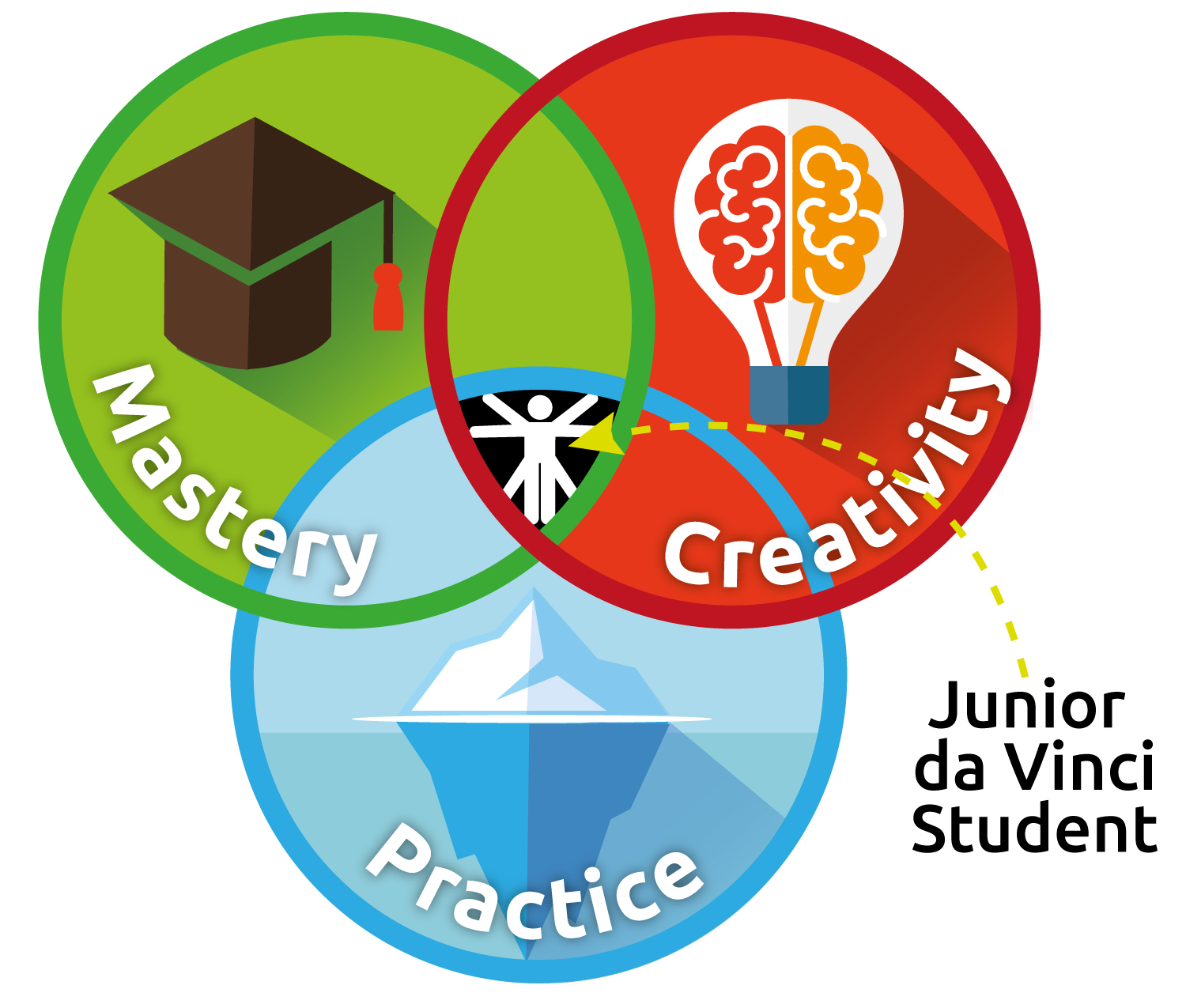 (This list is intended to offer examples of the qualities that staff will be looking for when awarding JdV merits. It is not an exhaustive list!) MasteryPracticeCreativityPerforming at a high level in comparison to good oppositionExcelling at a piece of work incorporating the learning objectiveTo use a challenging skill accuratelyFull marks in a challenging activity/exerciseDirecting othersApplied thinkingExplain own thought and processesAsking deep questionsVocabulary well beyond age expectationExcessive knowledge in certain areasAccurate performanceHigh quality answers demonstrating knowledgeComposition showing thought and use of relevant elementsExcelling in competitive or challenging situations – drama, music, sports events or examinationsAvid reader of fiction and non-fiction genresLearns spellings regularly and applies them to their own workHandwriting practiceRegular practice of a musical instrumentA hardworking, regular attendee at a clubPractice in their own timeImprove beyond their targetsLearning and practice of times table and dividing factsLearning vocabulary, poemsResearch to gain or extend knowledgePractice of curriculum skills Seen to be trying to improve even outside the lessonApplication and practice to a sports skillSuggesting ideasDirecting othersCreating own practicesThinking tacticallyMaking imaginative models and explain how they workUse media in creative ways, explaining their methodsAmbitious vocabularyCommenting on what they have doneDeeper level thinkingExceptional and creative use of grammar and punctuation to express themselves in their personal styleDesigning own experiments and investigationsUsing instruments creatively-not just in the obvious waySuggest instruments to create a particular mood or effectSuggest how to improve their workCan create own strategies and explain it Imaginative free playConfidence within a situation which is above their peers